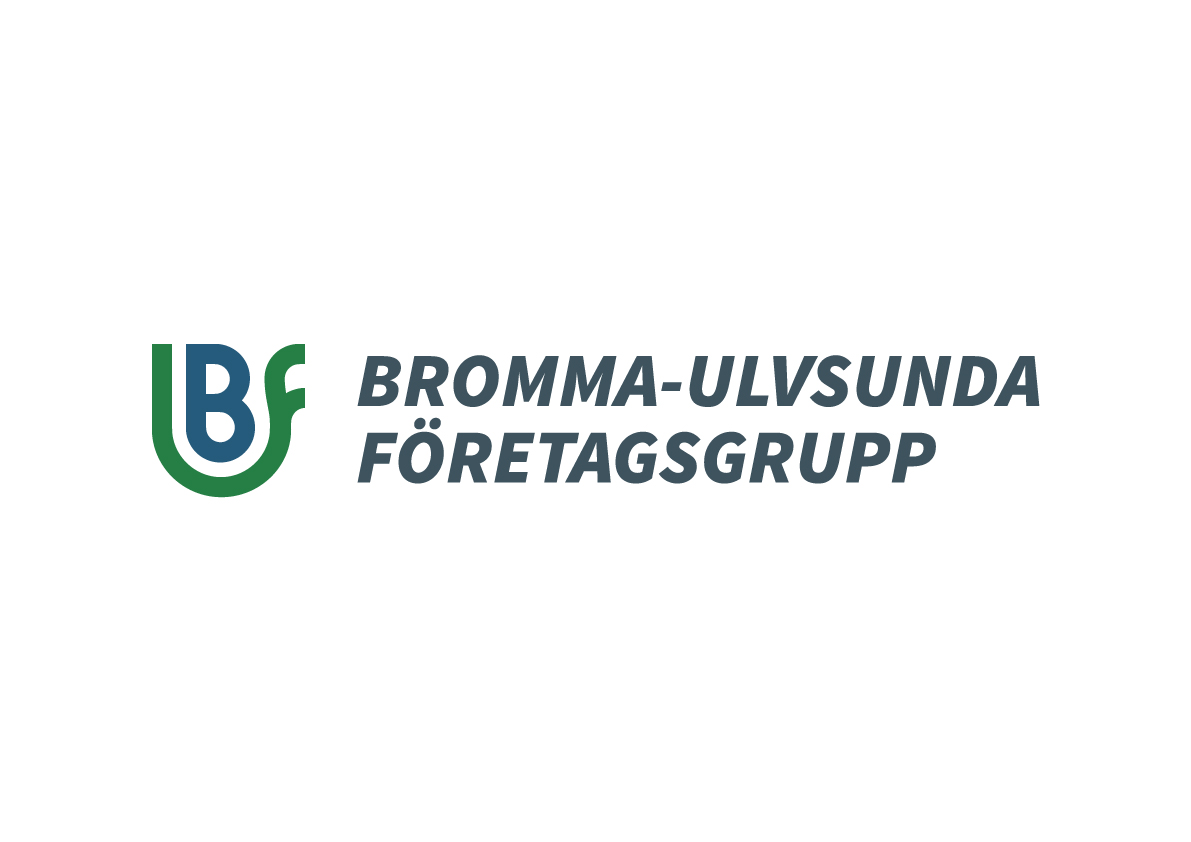 Protokoll från Bromma-Ulfsunda Företagsgrupps årsmöte den 22 mars 2019.1.	Stämmans öppnande.	Stämman öppnades av Håkan Rosander.
2.	Val av mötesordförande, sekreterare och justeringspersoner.Beslut: Håkan Rosander valdes till mötets ordförande och sekreterare. Dan Stålenhag och Lisa Hult valdes till justeringspersoner
3.	Fastställande av röstlängd.Beslut: En deltagarlista upprättades och förklarades vara mötets röstlängd. Se bilaga.4.	Fastställande av dagordning.Beslut: Utsänd dagordning godkändes.5. 	Fråga om mötets behöriga utlysande.	Beslut: Stämman fastställde att mötet var utlyst enligt stadgarna.6.	Presentation av styrelsens verksamhets- och förvaltningsberättelser.Verksamhets- och förvaltningsberättelserna hade sänts ut i förväg. Berättelserna föredrogs på mötet.7.	Presentation av revisionsberättelsen.	Revisorns berättelse lästes upp.8.	Fastställande av resultat- och balansräkningen samt disponering av resultatet. 	Beslut: Årsmötet fastställde resultat- och balansräkningen samt dispositionen av resultatet.9.	Ansvarsfrihet för styrelsen.	Beslut: Styrelsen beviljades ansvarsfrihet för verksamhetsåret 2018.10.	Budget och medlemsavgifter för år 2019.Budget presenterades på mötet. Styrelsen föreslår att medlemsavgifterna förblir oförändrade.11. 	Fastställelse av budget och avgifter.	Beslut: Årsmötet godkände medlemsavgifter och budget enligt presenterat förslag. Se bilaga.
12.	Val av ordförande, styrelseledamöter och revisorer.		Beslut: 	Ordförande:	Håkan Rosander valdes till ordförande för ett år.	Styrelseledamöter:Mona Glans var vald på årsmötet 2018 för två år.	Björn Mattsson valdes för en period av ett år.	Lasse Lehtiheimo, Daniel Nidsjö och Martin Björgell valdes för en period om två år.	Revisor:	Jörgen Nilsson valdes till revisor för ett år.	Revisorsuppleant:	Någon resvisorsuppleant valdes ej.	Beslut: Styrelsen får i uppdrag att utse en ny revisorssuppleant.13. 	Valberedning.		Beslut: Till valberedare valdes Håkan Rosander.14.		Övriga frågor.		Inga övriga frågor anmäldes.15. 	Stämmans avslutning.		Håkan Rosander avslutade mötet.
_______________________	Håkan Rosander, sekreterare				Justeras:		_________________________	                         _____________________                 Dan Stålenhag	       	                          Lisa Hult